財團法人中華民國消費者文教基金會南區分會「2016消費者權益保障研討會」主題：2016消費者權益保障研討會—食品安全系列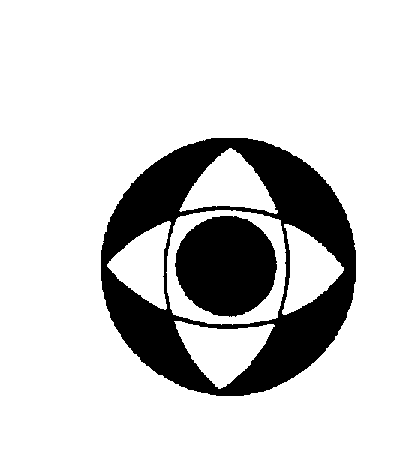 日期及時間：民國105年5月26日（星期四）09:30~18:00（報到時間：09:00~09:20）地點：國立高雄大學法學院516演講廳主辦單位：財團法人中華民國消費者文教基金會共同合辦單位：社團法人高雄律師公會、財團法人台灣法學基金會、高雄大學政治法律學系協辦單位：財團法人休休文教基金會兼執行單位：高雄大學政治法律學系、財團法人中華民國消費者文教基金會南區分會費用：本活動全程免費，名額有限，額滿為止。*參與本研討會可登錄公務員、律師研習時數議程：*報告人：20分鐘；與談人：15分鐘；討論：10分鐘時間內容主講人09:00-09:20來賓報到來賓報到09:20-09:30主辦單位及共同合辦單位代表致詞主辦單位及共同合辦單位代表致詞09:30-11:00議題一：消費者權益之民事救濟體系（以團體訴訟、舉證責任與因果關係為主）主持人：洪兆隆(高雄地方法院院長)報告人：李淑如(高雄大學副教授)與談人：洪培睿(高雄地方法院法官)與談人：邱惠美(新北市政府參事)與談人：盧世欽(消基會南區分會前主委)與談人：盧仲炬(屏東縣政府法制科科長兼代理消保官)11:10-12:40議題二：消費者保護之刑事救濟體系主持人：周章欽(高雄地檢署檢察長)報告人：張麗卿(高雄大學教授)與談人：李淑妃(高雄律師公會監事及消基會律師)與談人：蘇聰榮(高雄地檢署主任檢察官)與談人：毛妍懿(高雄地方法院審判長)與談人：蔡建賢(高雄律師公會副理事長)12:40-14:00午休時間午休時間14:00-15:30議題三：消費者保護之行政救濟體系（含食安調查檢驗）主持人：楊惠欽(高雄高等行政法院院長)報告人：張永明(高雄大學教授)與談人：黃福永((成功大學副教授)與談人：簡慧娟(高雄高等行政法院法官)與談人：蘇娟娟(高雄市政府衛生局副局長)與談人：殷茂乾(高雄市政府秘書處消保官兼主任)15:40-17:10議題四：頂新食安事件之檢討主持人：許乃丹(高市府法制局局長)報告人：陳欣怡(高雄律師公會律師)與談人：譚大純(高雄師範大學教授兼進修學院院長)與談人：陳明呈(高雄地方法院審判長)與談人：鄭博仁(高雄地檢署檢察官)與談人：薛西全(高雄律師公會常務理事)17:10-17:40綜合Q&A共同主持人：吳小燕主委，及李淑如副教授、張麗卿教授、蘇聰榮主任檢察官、蔡建賢副理事長、張永明教授、陳欣怡律師、薛西全常務理事。 (依各場次順序排列)17:40-18:00閉幕謝詞：吳小燕主委、廖義銘院長、賴恆盈系主任閉幕謝詞：吳小燕主委、廖義銘院長、賴恆盈系主任